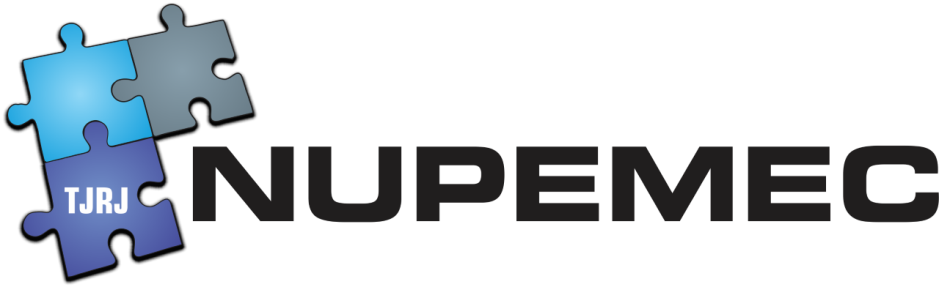 Centro Judiciário de Solução e Conflito e Cidadania - CEJUSC da Comarca de Rio das OstrasAto de criação: Resolução TJ/OE/RJ nº 02/2018.Ato de Instalação: Ato Executivo Conjunto nº 15/2017.Data de instalação: 30 de outubro de 2017.Juiz Coordenador do CEJUSC: Dr. Henrique Assumpção Rodrigues de Almeida. Chefe de CEJUSC: Endereço: Alameda Desembargador Ellis Hermydio Figueira, nº 1999, Jardim Campomar, Fórum, Rio das Ostras. CEP: 28890-389. Telefone: (22) 2764-0709. E-mail: roscejusc@tjrj.jus.brNUR: 11º NURCasa da Família estruturada: Não. Polo Avançado de Solução de Conflitos Extrajudiciais criado: Não.